APPENDICESRENCANA PELAKSANAAN PEMBELAJARAN(RPP)EXPERIMENT CLASSNama satuan pendidikan	: MTs Negeri 2 Kabupaten SerangMata Pelajaran		: Bahasa InggrisKelas/semester		: VIII/2Materi pokok			: Narrative TextAlokasi waktu	 : 2 x 40 menitKompetensi Inti (KI)KI-1:  Menghayati dan menga malkan  ajaran agama yang dianutnyaKI-2: Menghayati dan mengamalkan perilaku jujur, disiplin, tanggung jawab, peduli (gotong royong, kerjasama, toleran, damai),  santun, responsif dan pro-aktif  dan menunjukkan sikap sebagai bagian dari solusi atas berbagai permasalahan dalam berinteraksi secara efektif dengan lingkungan sosial dan alam serta dalam menempatkan diri sebagai cerminan  bangsa dalam pergaulan dunia.KI-3: Memahami, menerapkan, menganalisis pengetahuan faktual, konseptual, prosedural berdasarkan rasa ingin tahunya tentang ilmu pengetahuan, teknologi, seni, budaya, dan humaniora dengan wawasan kemanusiaan,  kebangsaan, kenegaraan, dan peradaban terkait penyebab fenomena dan kejadian, serta menerapkan pengetahuan prosedural pada bidang kajian yang spesifik sesuai dengan bakat dan minatnya untuk memecahkan masalah.KI-4:  Mengolah, menalar, dan menyaji dalam ranah konkret dan ranah abstrak terkait dengan pengembangan dari yang dipelajarinya di sekolah secara mandiri, dan mampu menggunakan metode sesuai kaidah keilmuan.Kompetensi Dasar Dan Indikator Pencapaian Kompetensi:3.6. 	Memahami tujuan, struktur, dan unsur kebahasaan dari jenis text naratif, lisan dan tulis, berbentuk fabel, pendek, dan sederhana.4.10Menangkap makna teks naratif, lisan dan tulis, berbentuk fabel, pendek dan sederhana.Indikator:Menunjukan semangat dan keseriusan dalam melaksanakan setiap kegiatan pada pembelajaran Bahasa Inggris.Menunjukkan perilaku disiplin dalam melaksanakan kegiatan disekolah.Menunjukan perilaku tanggung jawab dalam melaksanakan tugas/kegiatan baik yang bersifat individu maupun berkelompok.Menjelaskan fungsi sosial dari teks naratif berbentuk fabel, sesuai dengan konteks penggunaannya.Menjelaskan unsur kebahasaan dari teks naratif berbentuk fabel, sesuai dengan konteks penggunaannya.Menjelaskan struktur teks dari teks naratif berbentuk fabel, sesuai dengan konteks penggunaannya.Tujuan pembelajaran: Agar siswa dapat menyebutkan tujuan komunikatif dengan benar.Mengidentifikasi struktur kebahasaan dengan benar.Dapat menulis teks naratif dengan benar sesuai dengan gambar seri yang diberikan.Materi pembelajaranNarrative text tells a real or an imaginary story with a clear beginning, middle, and ending. Its social function isto tell stories or past events and entertain the readers. To tell story to amuse, entertain, teach a lesson or moral, explain something or make a comment.Generic StructureOrientation : it is about the opening paragraph where the characters of the story are introduced. (berisi pengenalan tokoh, tempat dan waktu terjadinya cerita, siapa atau apa, kapan dan dimana)Complication : where the problems in the story developed. (Permasalahan muncul / atau mulai terjadi)Resolution : where the problems in the story is solved. (Masalah selesai, secara baik “happy ending” ataupun buruk “bad ending”.Coda : write the comment, moral message and what they can learn from the story. (Menuliskan pendapat, atau menuliskan pesan moral dari cerita)Contoh teks naratifThe monkey and the crocodile	One day there was a monkey. He wanted to cross the river. There he saw a crocodile so he asked the crocodile to take him across the other side of the river. The crocodile agree and told the monkey to jump on its back. Then the crocodile swam down the river with the onkey on his top.	Unluckily, the crocodile was very hungry, he stopped in the middle of the river and said to the monkey, “my father is very sick. He has to eat the heart of the monkey. So he will be healthy again.” At the time, the monkey was in dangerous situation and he had to think hard.	Then he had a good idea. He told the crocodile to swim back to the river bank. “what’s for?” asked the crocodile. “because I don’t bring my heart,” said the monkey. “ I left it under a tree, near some coconuts in the river bank.”The crocodile agree and turned around. He swam back to the bank of the river. As soon as the reached the river bank, the monkey jumped off the crocodile’s back.Then he climbed up to the top of a tree.  “where is your heart?” asked the crocodile. “you are foolish,” said the monkey to the crocodile. “now I am free and I have my heart.”  Metode Pembelajaran:Pendekatan    : scientific approachStrategi	: Observing, Jumbled Sequence of Picture, Practicing  Media, Alat, dan Sumber Pembelajaran:  Media	: Picture sequence  Alat	: Picture, White Board Sumber Belajar	: Suara GuruBuku, Internet, KamusLangkah-Langkah PembelajaranPertemuan pertamaKegiatan Pendahuluan (15 menit)Menyiapkan siswa untuk mengikuti proses pembelajaran seperti berdoa, mengecek kehadiran peserta, menyiapkan buku pelajaran.Menjelaskan tujuan pembelajaran atau kompetensi dasar yang akan dicapai dan menyampaikan cakupan materi dan penjelasan uraian kegiatan sesuai silabus.Guru memberikan brainstorming (menyuruh siswa untuk menyebutkan cerita-cerita dongeng yang mereka ketahui).Guru menyampaikan tujuan pembelajaran yang ingin dicapai.Kegiatan Inti (65 menit)Mengamati (5 menit)Guru meminta siswa mengamati teks naratif yang telah diberikan.Siswa membacakan contoh teks cerita narative yang diberikan guru dengan ucapan, intonasi, tekanan kata, dengan benar dan lancar.Menanya (5 menit)Guru memberikan kesempatan pada siswa untuk bertanya.Mengumpulkan data/informasi (20 menit)Guru menjelaskan fungsi dan generic structure dari teks naratif.Guru meminta siswa mencari kosakata yang sulit dan bersama-sama menemukan artinya.Asosiasi (10 menit)Guru meminta siswa mengamati picture sequence yang telah diberikan.Salah satu siswa diminta untuk menceritakan cerita tentang gambar yang telah ada, untuk me-warming up siswa sebelum menulis cerita tersebut dengan bahasa mereka sendiri, sementara siswa yang lain mendengarkan.Komunikasi (25 menit)Guru meminta siswa untuk menuliskan teks naratif berdasarkan gambar yang telah diberikan.Guru meminta siswa menyampaikan hasil pekerjaannya.Penutup (10 menit)Melakukan evaluasi terhadap proses pembelajaran hari ini.Memberikan umpan balik terhadap proses dan hasil pembelajaran;Menginformasikan rencana kegiatan pembelajaran untuk pertemuan berikutnya. Peserta didik dan guru mengucapkan salam penutup. Mengetahui,					Padarincang, 6 April 2018Guru Pamong					Guru Mata PelajaranDrs. Sarinan					Eneng Nuraeni NIP. -                                       		NIM. 142301672LEMBAR PENGAMATAN PENILAIAN KETERAMPILANMata pelajaran		: EnglishKelas/Semester	: VIII/2Tahun pelajaran	: 2017/2018Waktu pengamatan	: 2 x 40 menit		Percentage the elements of writing RENCANA PELAKSANAAN PEMBELAJARAN(RPP)CONTROL CLASSNama satuan pendidikan	: MTs Negeri 2 Kabupaten SerangMata Pelajaran		: Bahasa InggrisKelas/semester		: VIII/2Materi pokok			: Narrative TextAlokasi waktu	 : 2 x 40 menitKompetensi Inti (KI)KI-1:  Menghayati dan mengamalkan  ajaran agama yang dianutnyaKI-2: Menghayati dan mengamalkan perilaku jujur, disiplin, tanggung jawab, peduli (gotong royong, kerjasama, toleran, damai),  santun, responsif dan pro-aktif  dan menunjukkan sikap sebagai bagian dari solusi atas berbagai permasalahan dalam berinteraksi secara efektif dengan lingkungan sosial dan alam serta dalam menempatkan diri sebagai cerminan  bangsa dalam pergaulan dunia.KI-3: Memahami, menerapkan, menganalisis pengetahuan faktual, konseptual, prosedural berdasarkan rasa ingin tahunya tentang ilmu pengetahuan, teknologi, seni, budaya, dan humaniora dengan wawasan kemanusiaan,  kebangsaan, kenegaraan, dan peradaban terkait penyebab fenomena dan kejadian, serta menerapkan pengetahuan prosedural pada bidang kajian yang spesifik sesuai dengan bakat dan minatnya untuk memecahkan masalah.KI-4:  Mengolah, menalar, dan menyaji dalam ranah konkret dan ranah abstrak terkait dengan pengembangan dari yang dipelajarinya di sekolah secara mandiri, dan mampu menggunakan metode sesuai kaidah keilmuan.Kompetensi Dasar Dan Indikator Pencapaian Kompetensi:3.6. 	Memahami tujuan, struktur, dan unsur kebahasaan dari jenis text naratif, lisan dan tulis, berbentuk fabel, pendek, dan sederhana.4.10 Menangkap makna teks naratif, lisan dan tulis, berbentuk fabel, pendek dan sederhana.Indikator:Menunjukan semangat dan keseriusan dalam melaksanakan setiap kegiatan pada pembelajaran Bahasa Inggris.Menunjukkan perilaku disiplin dalam melaksanakan kegiatan disekolah.Menunjukan perilaku tanggung jawab dalam melaksanakan tugas/kegiatan baik yang bersifat individu maupun berkelompok.Menjelaskan fungsi sosial dari teks naratif berbentuk fabel, sesuai dengan konteks penggunaannya.Menjelaskan unsur kebahasaan dari teks naratif berbentuk fabel, sesuai dengan konteks penggunaannya.Menjelaskan struktur teks dari teks naratif berbentuk fabel, sesuai dengan konteks penggunaannya.Tujuan pembelajaran: Agar siswa dapat menyebutkan tujuan komunikatif dengan benar.Mengidentifikasi struktur kebahasaan dengan benar.Dapat menulis teks naratif dengan benar sesuai dengan gambar seri yang diberikan.Materi pembelajaranNarrative text tells a real or an imaginary story with a clear beginning, middle, and ending. Its social function isto tell stories or past events and entertain the readers. To tell story to amuse, entertain, teach a lesson or moral, explain something or make a comment.Generic StructureOrientation : it is about the opening paragraph where the characters of the story are introduced. (berisi pengenalan tokoh, tempat dan waktu terjadinya cerita, siapa atau apa, kapan dan dimana)Complication : where the problems in the story developed. (Permasalahan muncul / atau mulai terjadi)Resolution : where the problems in the story is solved. (Masalah selesai, secara baik “happy ending” ataupun buruk “bad ending”.Coda : write the comment, moral message and what they can learn from the story. (Menuliskan pendapat, atau menuliskan pesan moral dari cerita) Contoh teks naratifThe monkey and the crocodile	One day there was a monkey. He wanted to cross the river. There he saw a crocodile so he asked the crocodile to take him across the other side of the river. The crocodile agree and told the monkey to jump on its back. Then the crocodile swam down the river with the monkey on his top.	Unluckily, the crocodile was very hungry, he stopped in the middle of the river and said to the monkey, “my father is very sick. He has to eat the heart of the monkey. So he will be healthy again.” At the time, the monkey was in dangerous situation and he had to think hard.	Then he had a good idea. He told the crocodile to swim back to the river bank. “what’s for?” asked the crocodile. “because I don’t bring my heart,” said the monkey. “ I left it under a tree, near some coconuts in the river bank.”The crocodile agree and turned around. He swam back to the bank of the river. As soon as the reached the river bank, the monkey jumped off the crocodile’s back.Then he climbed up to the top of a tree.  “where is your heart?” asked the crocodile. “you are foolish,” said the monkey to the crocodile. “now I am free and I have my heart.”  Metode Pembelajaran:Pendekatan	: scientific approachStrategi	: Observing, Practicing  Media, Alat, dan Sumber Pembelajaran:  Media	: Teks Naratif Alat	: White Board Sumber Belajar	: Suara GuruBuku, Internet, KamusLangkah-Langkah PembelajaranPertemuan pertamaKegiatan Pendahuluan (15 menit)Menyiapkan siswa untuk mengikuti proses pembelajaran seperti berdoa, mengecek kehadiran peserta, menyiapkan buku pelajaran.Menjelaskan tujuan pembelajaran atau kompetensi dasar yang akan dicapai dan menyampaikan cakupan materi dan penjelasan uraian kegiatan sesuai silabus.Guru memberikan brainstorming (menyuruh siswa untuk menyebutkan cerita-cerita dongeng yang mereka ketahui).Guru menyampaikan tujuan pembelajaran yang ingin dicapai.Kegiatan Inti (65 menit)Mengamati (5 menit)Guru meminta siswa mengamati teks naratif yang telah diberikan.Guru meminta murid untuk membacakan teks tersebut.Menanya (5 menit)Guru memberikan kesempatan pada siswa untuk bertanya.Mengumpulkan data/informasi (20 menit)Guru menjelaskan fungsi dan generic structure dari teks naratif.Guru meminta siswa mencari kosakata yang sulit dan bersama-sama menemukan artinya.Asosiasi (10 menit)Murid duduk bersama kelompok yang sudah terbentuk.Murid mendiskusikan tentang teks naratif dengan kelompoknya masing-masing.Komunikasi (25 menit)Guru meminta kepada masing-masing kelompok untuk menuliskan teks naratif.Guru meminta siswa menyampaikan hasil pekerjaannya.Penutup (10 menit)Melakukan evaluasi terhadap proses pembelajaran hari ini.Memberikan umpan balik terhadap proses dan hasil pembelajaran;Thank you very much for your participation.  You did a good job today, I’m very happy with your activity in the class. How about you, did you enjoy my class? Menginformasikan rencana kegiatan pembelajaran untuk pertemuan berikutnya. Peserta didik dan guru mengucapkan salam penutup. Mengetahui,					Padarincang, 6 April 2018Guru Pamong					Guru Mata PelajaranDrs. Sarinan 					Eneng Nuraeni NIP. -                                       		NIM. 142301672LEMBAR PENGAMATAN PENILAIAN KETERAMPILANMata pelajaran		: EnglishKelas/Semester	: VIII/2Tahun pelajaran	: 2017/2018Waktu pengamatan	: 2 x 40 menit		Percentage of the elements of writingINSTRUMENTPRE – TESTNAME		:CLASS	:Write a simple story of fable based on the title below!The monkey and the crocodileThe story at least consist of five paragraphs*this test is only used for research purposes*this test should not be used for school purposesINSTRUMENTPOST – TESTNAME		:CLASS	:Write a simple story of fable based on the title below!Three little pigThe story at least consist of five paragraphs*this test is only used for research purposes*this test should not be used for school purposesDOCUMENTATIONSLEARNING SITUATION IN PRE-TEST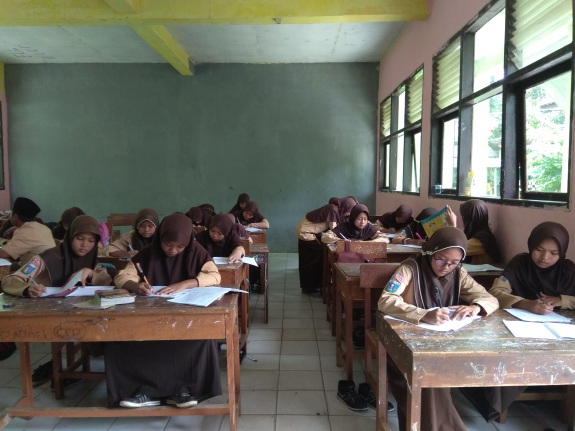 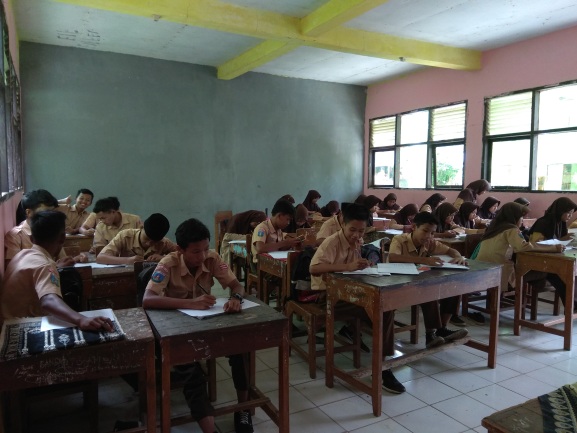 LEARNING IN TREATMENT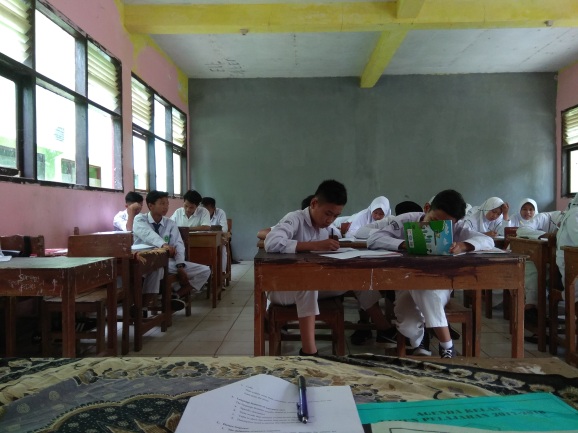 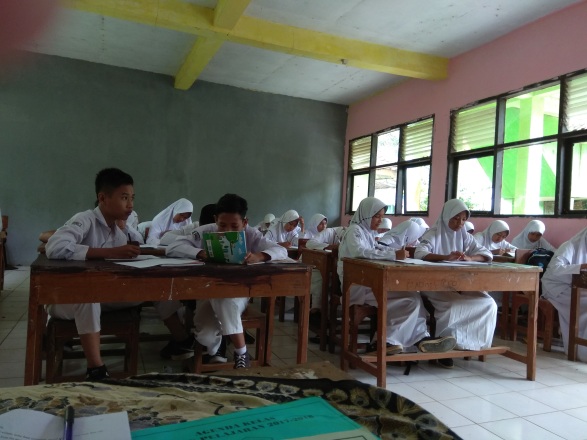 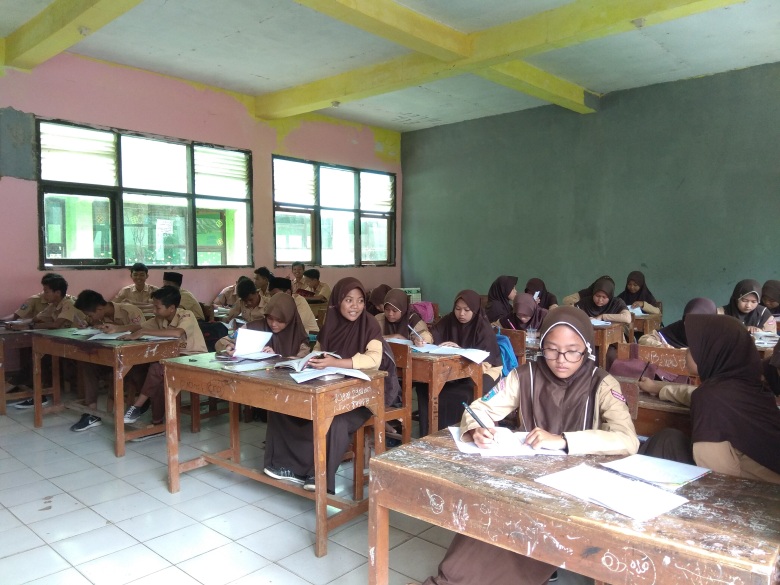 Element of WritingScoreContent30Organization20Vocabulary20Grammar25Mechanic5Total of score100Element of WritingScoreContent30Organization20Vocabulary20Grammar25Mechanic5Total of score100